TCC G360 Biblical Counselling ModuleWeek 3: Word MinistryWeek 3 Teaching ObjectivesTo give apprentices a framework for the process of biblically counselling another person well.To give apprentices a framework for biblical counselling with the local church as a ministering community where every believer plays a part.Quick Recap of Week 2Your Reading ReflectionChapter 2: The Facts of Life Chapter 3: Hearing the Music of the Gospel Chapter 4: How Healthy Is Your PreparationChapter 5: What Questions Do You AskChapter 10: What is ‘Ministry of the Word?’Chapter 13: Pastoral CounsellingInterpersonal Word Ministry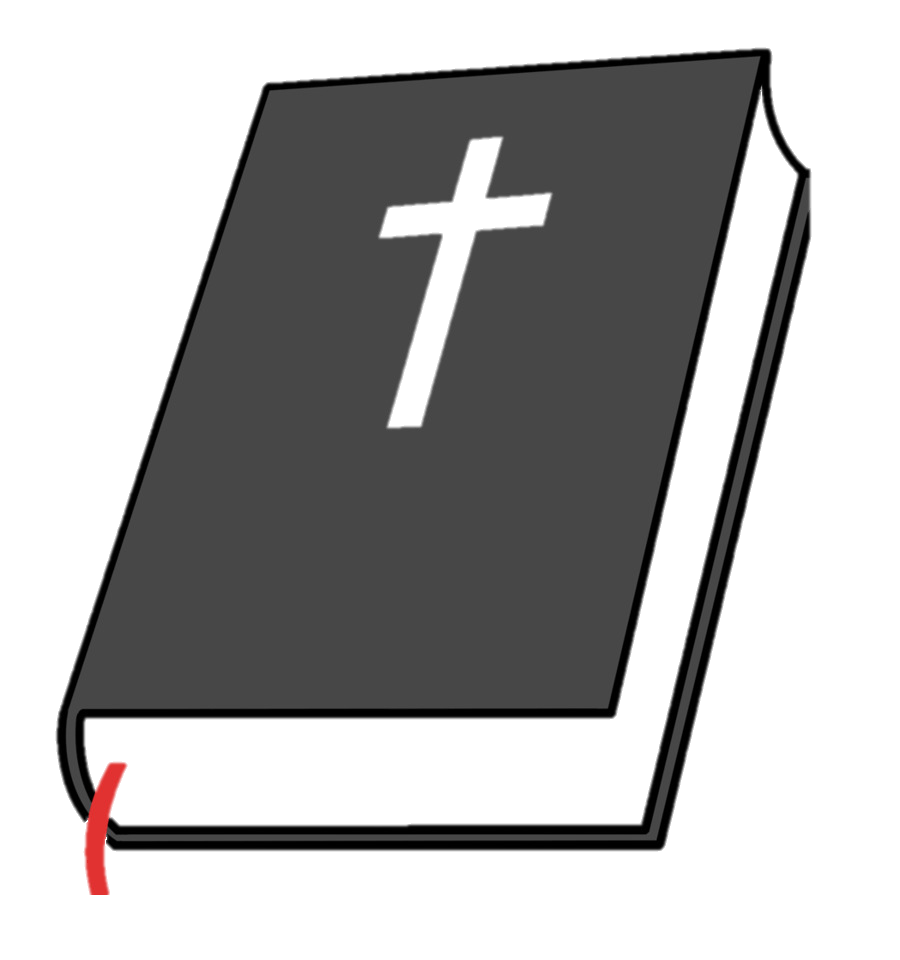 		Sovereign God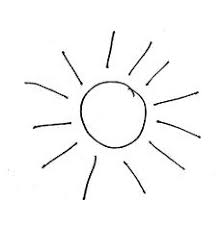 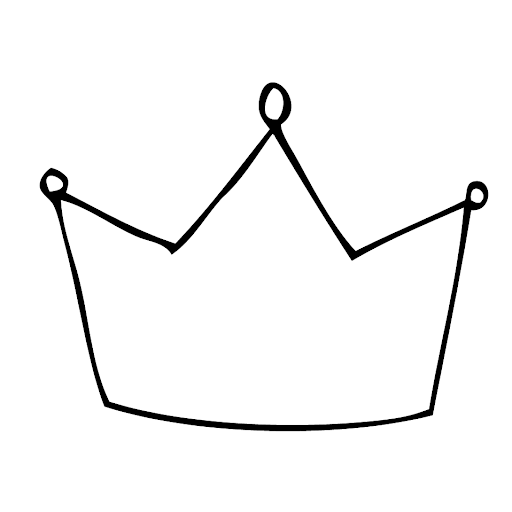 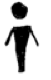 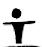 Reframes life troubles with an eternal perspectiveLeads people to face themselves honestly (as God sees them) Promotes not human-human but human-Saviour interaction; 	bringing the living Christ to people. Steps into life troubles ‘common to all’ with humilityWorks collaboratively with the person, seeking to understand the person’s unique situation & heartAims for Christ-orientation & progress, not perfectionThinks globally and acts locally; one bit of Bible to one bit of lifeTuning Fork of Biblical CounsellingLocal Church as the ministering communityFormal Word ministries		1&2Ki.	Gal.	Guidance 	Gen.	Col. 	difficult situatns						  prob-centred	e.g. Phil.4:2 Euodia & Syntyche to agree	e.g.Phi.17 Philemon to receive O-neeCommon Situation “My CG member has a pastoral issue… XYZ. I don’t know how to help. It’s complex and messy. I’ve no experience. It’s beyond my pay grade. I’m not trained. I’ve no time. I tried, nothing happened.” ... irregular at CG... always late for church… suffering depression/suicidal... eating disorder... once CGL but now burn-out... suffers a chronic illness... engaging in pre-marital sex... consistently stressed with work... conflict w another CG member... dating non-Christian... bullied at work... confessed to porn addiction… angry, blows up at home/work... prioritises work/socials over CG... dejected by failed relationship... in marital conflict w spouse... struggling w infertility... stressed by newborn... struggling w singleness, lonely... confronted w past abuse... persecuted at home/work… pressured to perform, upgrade, promote at work... prizes/pursues worldly pleasures and successes... struggles w image/identity ... struggles w disciplining children... angry with God amidst CB e.g. retrenchment, isolation... grieving the loss of loved one e.g. cancer, suicide, miscarriageList some of the common pastoral situations you have faceBiblical Counseling is not reserved for the expert counselors & pastors.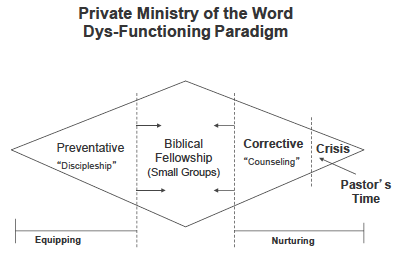 Biblical Counseling happens in all healthy Christian communities. 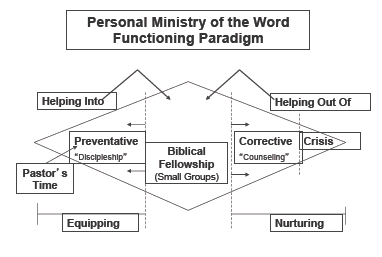 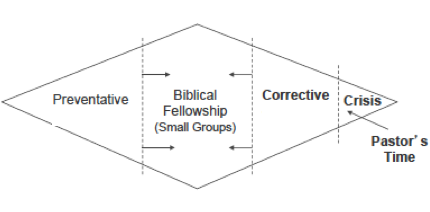 What questions do you have from this chapter?Paraphrase the point of the chapter.How would this shape or change how I think about myself, others, and ministry? How would I do ministry differently?publicpreachingPFyouthworkshopsCGprayertripletspost-sermon121spastoralcounselling